CASTLE LEARNING ASSIGNMENT 10A1.  Which fraction is in simplest form?None of the above2.  Find the perimeter of this block. Express your answer in simplest form.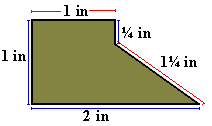 Answer : _______ inches3.  45 is a multiple of4 and 129 and 35 and 106 and 84.  The number 3 is not a factor of ...211527385.  The LCM of 4 and 5 is  _______.Answer: _______6.  Write a fraction with a denominator of 12 that is equivalent to .Answer: _______7.  Answer Y for Yes or N for No.Is the number 54 divisible by 3?Answer:  _______8.  What letter shows 1 on the number line?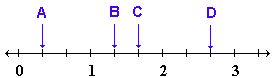 ABCD9.  Brenda is writing the list of factors of 27 in her math notebook. Which list should she write?1, 2, 3, 9, 13, 273, 9, 271, 2, 3, 7, 9, 271, 3, 9, 2710.  The greatest common factor of 12 and 16 is:628411.  What is half of 17? Express your answer as a mixed number. Make sure the fraction part is in simplest form.Answer: _______12.  Tiara must buy the same number of red and pink flower bulbs. The red bulbs are sold 6 in a package. Pink bulbs are sold 10 in a pack. What is the least number of bulbs of each color that Tiara can buy?30609010013.  Write 7 as an improper fraction in simplest form.Answer: _______14.  Which expression represents "the product of a number m and 43"?m + 43m - 43m ÷ 43m × 4315.  What operation would be used to write the following situation as an algebraic expression?15 classmates had to split p pounds of jellybeans into an equal amount for each person.additionsubtractionmultiplicationdivision